上海建桥学院课程教学进度计划表一、基本信息二、课程教学进度三、评价方式以及在总评成绩中的比例任课教师：    系主任审核：   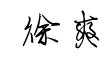 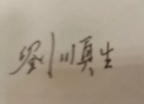 日期：2021.3.2课程代码2025001课程名称德语演讲课程学分2总学时32授课教师徐爽教师邮箱16045@gench.edu.cn上课班级德语中德B18-1 德语B18-2上课教室三教114答疑时间周三下午14:15-15:45周三下午14:15-15:45周三下午14:15-15:45主要教材每天读一点德文：德语国家名人演讲精华选, 中国宇航出版社, 童城 张义红,2020.每天读一点德文：德语国家名人演讲精华选, 中国宇航出版社, 童城 张义红,2020.每天读一点德文：德语国家名人演讲精华选, 中国宇航出版社, 童城 张义红,2020.参考资料学术德语口语,同济大学出版社，娜娅.弗哥特, 2020德语口语教程, 上海外语教育出版社，钱敏汝，2008德语口语教程2, 上海外语教育出版社，钱敏汝，2008学术德语口语,同济大学出版社，娜娅.弗哥特, 2020德语口语教程, 上海外语教育出版社，钱敏汝，2008德语口语教程2, 上海外语教育出版社，钱敏汝，2008学术德语口语,同济大学出版社，娜娅.弗哥特, 2020德语口语教程, 上海外语教育出版社，钱敏汝，2008德语口语教程2, 上海外语教育出版社，钱敏汝，2008周次教学内容教学方式作业1德语演讲常见文稿风格，演讲要点，示范性演讲讲课预习课文2Diese Werte haben unser Land stark gemacht 课文学习和翻译边讲边练阅读相对应文章，完成对应的听力预习3Diese Werte haben unser Land stark gemacht 词组归纳和总结，学生演讲稿分析边讲边练完成翻译4Stolz auf unsere Werte und unsere Zukunft课文学习和翻译边讲边练阅读相对应文章，完成对应的听力预习5Stolz auf unsere Werte und unsere Zukunft词组归纳和总结，学生演讲稿分析边讲边练完成翻译练习和作业6So muss jetzt auch jede und jeder helfen 课文学习和翻译边讲边练阅读相对应文章，完成对应的听力预习7So muss jetzt auch jede und jeder helfen词组归纳和总结，学生演讲稿分析边讲边练完成翻译练习和作业8Ich wollte niemals ein Schriftsteller sein文章讲解，词组句型学习边讲边练阅读相对应文章，完成听力作文9学生课堂演讲学生口试预习下一单元文章10学生课堂演讲学生口试预习下一单元文章11Inhaber, alleiniger Inhaber eines so machtvollen  Wortes课文学习和翻译边讲边练预习课文，演讲翻译作业12Inhaber, alleiniger Inhaber eines so machtvollen  Wortes词组归纳和总结，学生演讲稿纠错边讲边练预习课文，演讲翻译作业13Gesagt - getan. Das ist BMW课文学习和翻译边讲边练预习课文，演讲翻译作业14Gesagt - getan. Das ist BMW词组归纳和总结，学生演讲稿纠错边讲边练预习课文，演讲翻译作业15Wir brauchen jetzt wirksame und zeitnahe Lösungen文章讲解，词组句型学习边讲边练预习课文，演讲翻译作业16本学期所有演讲的回顾与总结总结总复习总评构成（1+X）评价方式占比1期末考试（口试）55%X1演讲及翻译作业15%X2口头报告15%X3课堂参与15%